QuarkbällchenBitte beachten Sie:Hygiene beim Aufschlagen der EierUmgang mit dem Handrührgerät: immer sofort Stecker ziehen, wenn es nicht in Gebrauch istUmgang mit heißem Fett: 	den Topf ausreichend hoch wählen, damit wenig Fett herausspritzen kann und auch kein Schaum überkochen kannzum Herausnehmen der fertigen Bällchen den Topf mit einem Topflappen anfassen und einen Seihlöffel verwendenauf keinen Fall Wasser in das heiße Fett bringen, d.h. der Löffel zum Formen der Bällchen darf zwischendurch nicht in Wasser gestellt werdenViel Erfolg beim NachkochenZutaten bereitstellen:Teig:500 g                     Mehl1,5 Päckchen       Backpulver100 g                     Zucker2 Päckchen              Vanillezucker4                                Eier500 g                        QuarkZum Ausbacken1 – 2 l                        RapsölZum Wenden100 g                         Zucker1 TL                            Zimt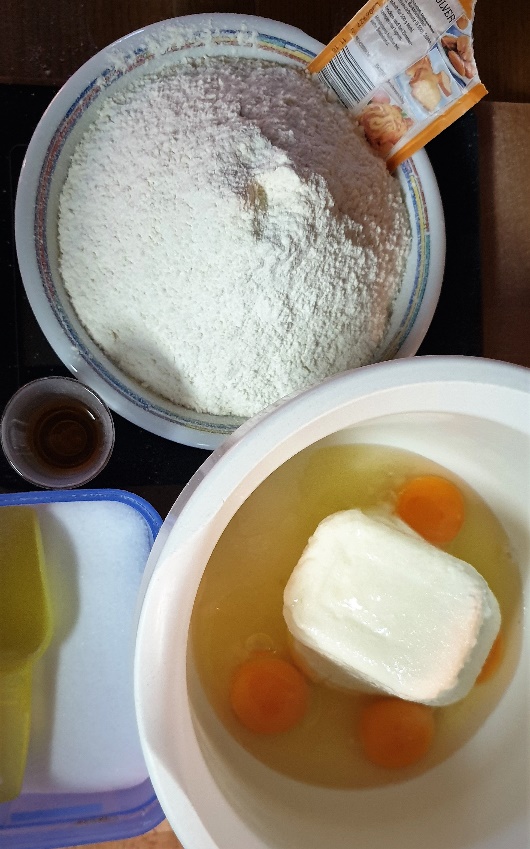 Das Rapsöl in einem hohen Topf erhitzen.Achtung nicht zu heiß machen, sonst verbrennen die Quarkbällchen und sind nicht durchIn einem Suppenteller Zucker und Zimt mischenDann den Teig zubereiten:Mit dem Handrührgerät oder einem Schneebesen Eier, Quark, Zucker, Vanillezucker miteinander verrührenDas Mehl und das Backpulver miteinander siebenZu der Quark-Eier-Mischung geben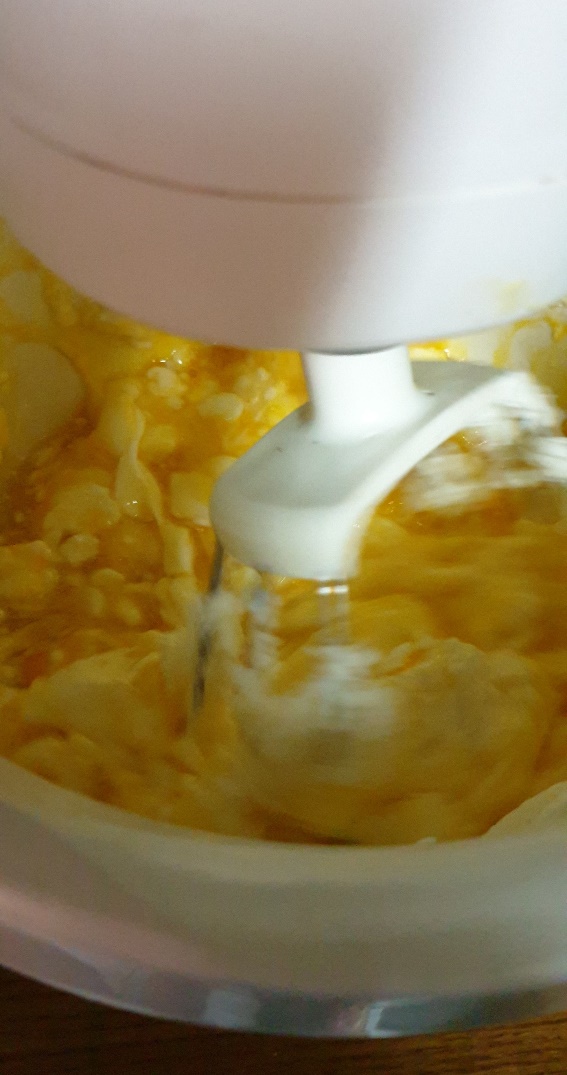 Gut miteinander vermischen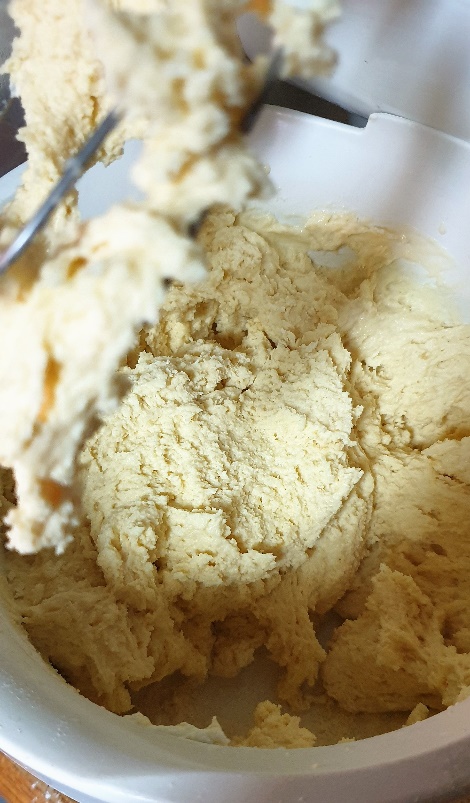 Zum Abstechen der Bällchen kann man einen Eisportionierer oder einen Suppenlöffel nehmenLöffelweise in das heiße Fett geben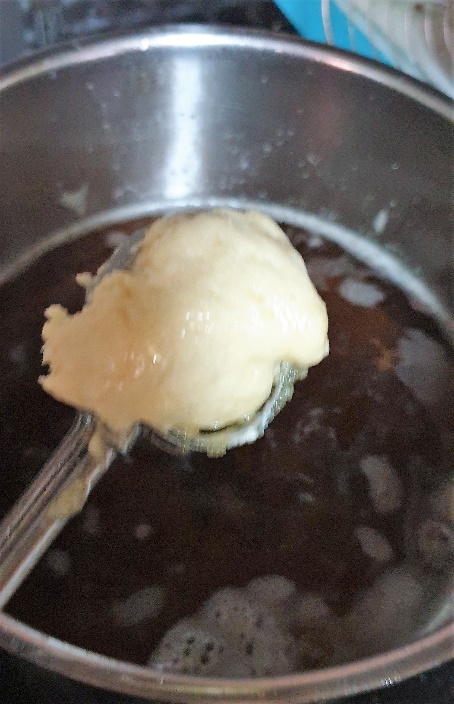 So viele, wie im Topf Platz haben werden einelegt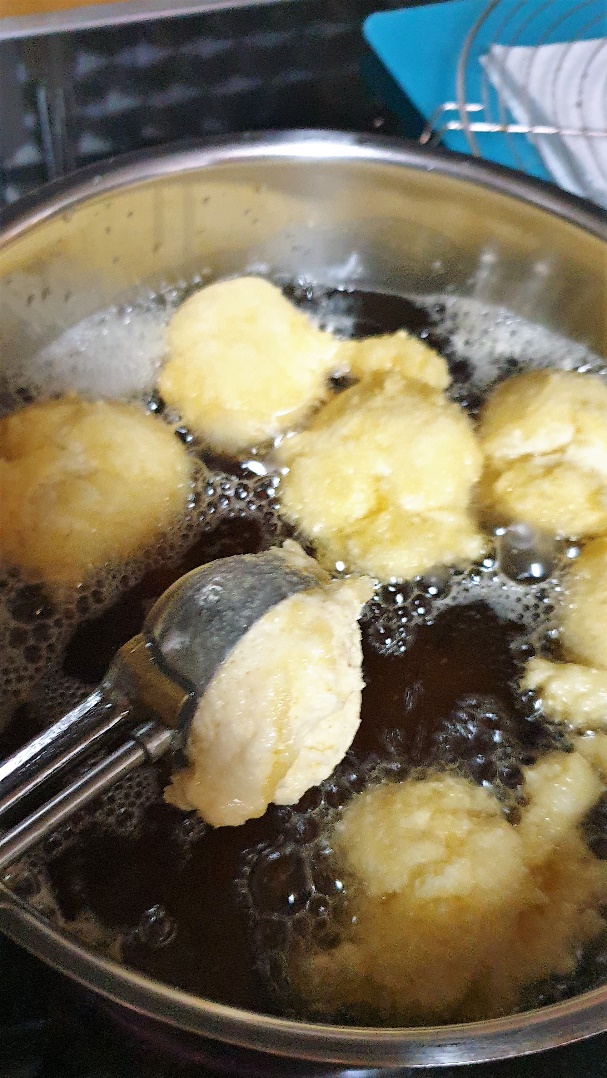 Nach kurzer Zeit drehen sich die Bällchen von alleine auf die andere SeiteMan kann jetzt noch einen Deckel auflegen, damit sie auf jeden Fall durchgebacken sind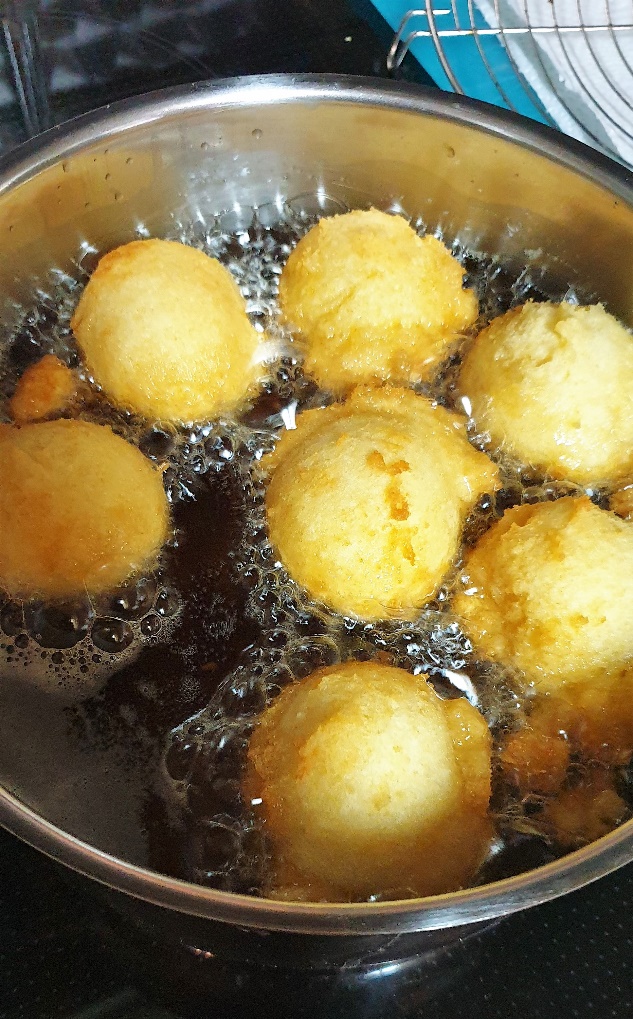 Die Bällchen sollen eine goldgelbe Farbe bekommen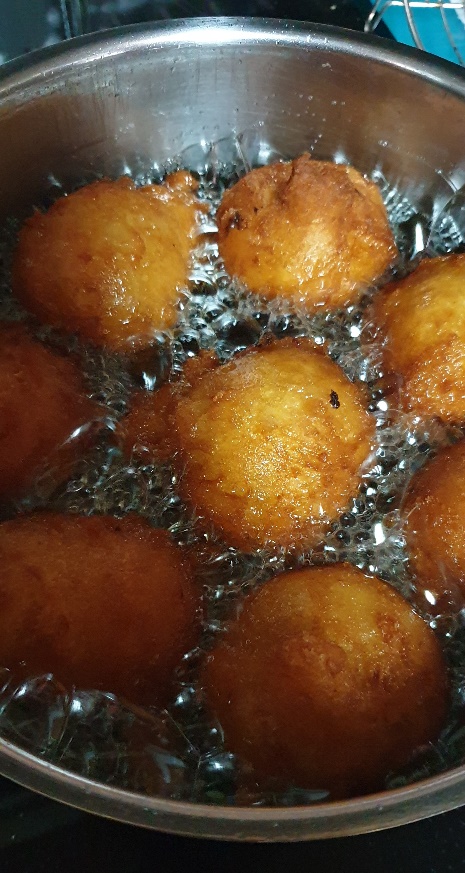 Mit einem Seihlöffel aus dem Fett nehmen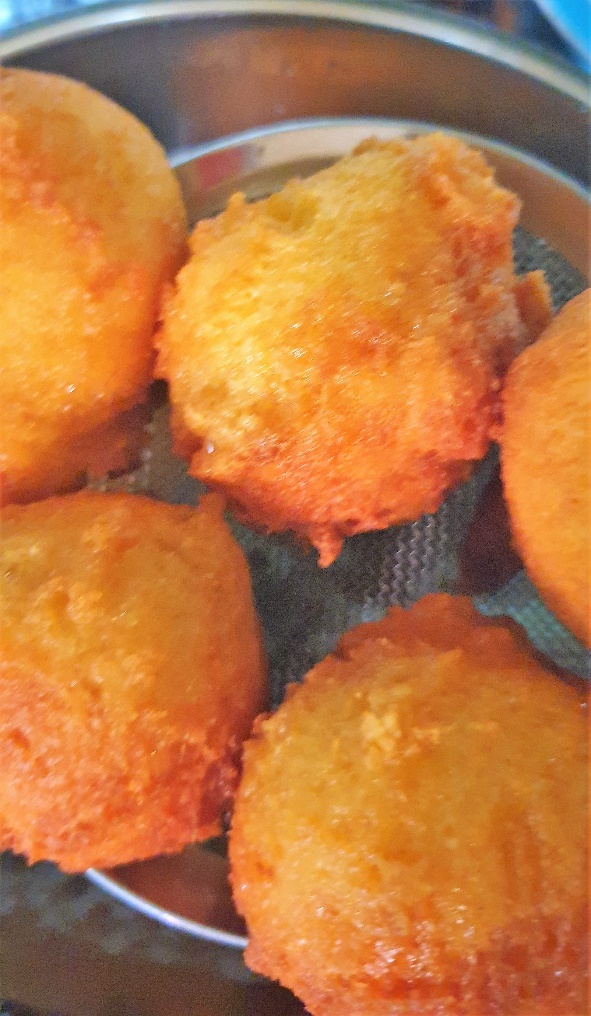 In Zimtzucker drehen und am besten am selben Tag noch essen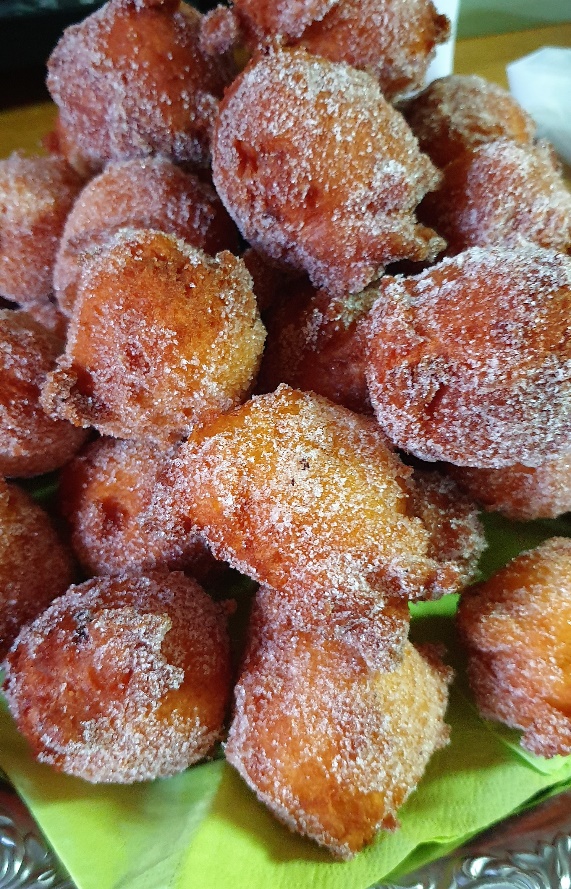 